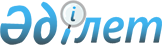 О внесении изменений в приказ Председателя Комитета национальной безопасности Республики Казахстан от 23 октября 2018 года № 86/нс "Об утверждении цен на услуги, реализуемые субъектом государственной монополии в сферах информатизации, обеспечения информационной безопасности"Приказ Председателя Комитета национальной безопасности Республики Казахстан от 17 апреля 2020 года № 24/қе. Зарегистрирован в Министерстве юстиции Республики Казахстан 23 апреля 2020 года № 20462
      В соответствии с пунктом 2 статьи 14 Закона Республики Казахстан от 24 ноября 2015 года "Об информатизации", пунктом 2 статьи 9-2 Закона Республики Казахстан от 5 июля 2004 года "О связи" ПРИКАЗЫВАЮ:
      1. Внести в приказ Председателя Комитета национальной безопасности Республики Казахстан от 23 октября 2018 года № 86/қе "Об утверждении цен на услуги, реализуемые субъектом государственной монополии в сферах информатизации, обеспечения информационной безопасности" (зарегистрирован в Реестре государственной регистрации нормативных правовых актов под № 17630, опубликован 6 ноября 2018 года в Эталонном контрольном банке нормативных правовых актов Республики Казахстан) следующие изменения:
      1) цены на услуги, реализуемые субъектом государственной монополии в сфере информатизации, утвержденные указанным приказом, изложить в новой редакции согласно приложению 1 к настоящему приказу;
      2) цены на услуги, реализуемые субъектом государственной монополии в сфере обеспечения информационной безопасности, утвержденные указанным приказом, изложить в новой редакции согласно приложению 2 к настоящему приказу.
      2. Службе информации и кибербезопасности Комитета национальной безопасности Республики Казахстан (Конкашев Ш.Р.) обеспечить:
      1) государственную регистрацию настоящего приказа в Министерстве юстиции Республики Казахстан;
      2) размещение настоящего приказа на интернет-ресурсе Комитета национальной безопасности Республики Казахстан после его официального опубликования.
      3. Контроль за исполнением настоящего приказа возложить на курирующего заместителя Председателя Комитета национальной безопасности Республики Казахстан.
      4. Настоящий приказ вводится в действие по истечении десяти календарных дней после дня первого официального опубликования.
      СОГЛАСОВАН
Министр национальной экономики
Республики Казахстан
      СОГЛАСОВАН
Министр цифрового
развития, инноваций
и аэрокосмической промышленности
Республики Казахстан Цены на услуги, реализуемые субъектом государственной монополии в сфере информатизации
      Примечание:
      * услуги оказываются Комитету национальной безопасности Республики Казахстан;
      ** услуги оказываются уполномоченному органу в сфере информатизации. Цены на услуги, реализуемые субъектом государственной монополии в сфере обеспечения информационной безопасности
      Примечание:
      * услуги оказываются Комитету национальной безопасности Республики Казахстан.
					© 2012. РГП на ПХВ «Институт законодательства и правовой информации Республики Казахстан» Министерства юстиции Республики Казахстан
				
      Председатель Комитета
национальной безопасности РК 

К. Масимов
Приложение 1 к приказу
Председателя Комитета
национальной безопасности
Республики Казахстан
от 17 апреля 2020 года № 24/қеПриложение 1 к приказу
Председателя Комитета
национальной безопасности
Республики Казахстан
от 23 октября 2018 года № 86/нс
№ п/п
Наименование услуги
Единица измерения
Цена без учета НДС, тенге
Цена с учетом НДС, тенге
1
2
3
4
5
1.
Экспертиза инвестиционного предложения и финансово-экономического обоснования бюджетных инвестиций и технического задания на создание и развитие объекта информатизации "электронного правительства" на соответствие требованиям информационной безопасности:
Экспертиза инвестиционного предложения и финансово-экономического обоснования бюджетных инвестиций и технического задания на создание и развитие объекта информатизации "электронного правительства" на соответствие требованиям информационной безопасности:
Экспертиза инвестиционного предложения и финансово-экономического обоснования бюджетных инвестиций и технического задания на создание и развитие объекта информатизации "электронного правительства" на соответствие требованиям информационной безопасности:
Экспертиза инвестиционного предложения и финансово-экономического обоснования бюджетных инвестиций и технического задания на создание и развитие объекта информатизации "электронного правительства" на соответствие требованиям информационной безопасности:
Проведение экспертизы инвестиционного предложения на создание и развитие объекта информатизации "электронного правительства" на соответствие требованиям информационной безопасности
1 услуга**
152 622
170 936
Проведение экспертизы финансово-экономического обоснования бюджетных инвестиций на создание и развитие объекта информатизации "электронного правительства" на соответствие требованиям информационной безопасности
1 услуга**
178 059
199 426
Проведение экспертизы технического задания на создание и развитие объекта информатизации "электронного правительства" на соответствие требованиям информационной безопасности
1 услуга**
178 059
199 426
2.
Осуществление межотраслевой координации по вопросам мониторинга обеспечения информационной безопасности, защиты и безопасного функционирования объектов информатизации "электронного правительства", казахстанского сегмента Интернета, а также критически важных объектов информационно-коммуникационной инфраструктуры, реагирования на инциденты информационной безопасности с проведением совместных мероприятий по обеспечению информационной безопасности в порядке, определяемом законодательством Республики Казахстан
1 услуга*
887 095 812
993 547 309
3.
Осуществление сбора, анализа и обобщения информации оперативных центров информационной безопасности об инцидентах информационной безопасности на объектах информационно – коммуникационной инфраструктуры "электронного правительства" и других критически важных объектах информационно-коммуникационной инфраструктуры
1 услуга*
324 845 031
363 826 435
4.
Содействие собственникам, владельцам и пользователям объектов информатизации в вопросах безопасного использования информационно-коммуникационных технологий
1 инцидент
 2 214 719
2 480 485
5.
Согласование задания на проектирование информационно-коммуникационной услуги на соответствие требованиям информационной безопасности
1 услуга
366 847
410 869
6.
Испытания объектов информатизации "электронного правительства" на соответствие требованиям информационной безопасности:
Испытания объектов информатизации "электронного правительства" на соответствие требованиям информационной безопасности:
Испытания объектов информатизации "электронного правительства" на соответствие требованиям информационной безопасности:
Испытания объектов информатизации "электронного правительства" на соответствие требованиям информационной безопасности:
Анализ исходных кодов
1 Мбайт
8 620
9 654
Нагрузочное испытание
1 вариант использования
471 760
528 371
Обследование сетевой инфраструктуры
1 подсеть
825 361
924 405
Испытание функций информационной безопасности
1 система / подсистема
750 228
840 255
Обследование процессов обеспечения информационной безопасности
1 система / подсистема
755 227
845 855
7.
Осуществление сопровождения единого шлюза доступа к Интернету и единого шлюза электронной почты "электронного правительства"
1 услуга*
115 664 238
129 543 947
8.
Мониторинг обеспечения информационной безопасности объектов информатизации "электронного правительства" посредством системы мониторинга обеспечения информационной безопасности Национального координационного центра информационной безопасности
1 услуга*
352 626 334
394 941 494
9.
Мониторинг событий информационной безопасности объектов информатизации государственных органов:
Мониторинг событий информационной безопасности объектов информатизации государственных органов:
Мониторинг событий информационной безопасности объектов информатизации государственных органов:
Мониторинг событий информационной безопасности объектов информатизации государственных органов:
Установка источников событий информационной безопасности в информационно-коммуникационной инфраструктуре государственных органов
1 источник*
1 825 177
2 044 198
Техническое сопровождение источников событий информационной безопасности в информационно-коммуникационной инфраструктуре государственных органов
1 источник*
7 300 709
8 176 794
Отслеживание событий информационной безопасности объектов мониторинга событий информационной безопасности
1 IP-адрес*
87 162
97 622
10.
Осуществление координации мероприятий по обеспечению информационной безопасности объектов информатизации "электронного правительства" и критически важных объектов информационно-коммуникационной инфраструктуры, а также реагированию на инциденты информационной безопасности
1 услуга*
679 150 177
760 648 199Приложение 2 к приказу
Председателя Комитета
национальной безопасности
Республики КазахстанПриложение 2 к приказу
Председателя Комитета
национальной безопасности
Республики Казахстан
от 23 октября 2018 года № 86/нс
№ п/п
Наименование услуги
Единица измерения
Цена без учета НДС, тенге
Цена с учетом НДС, тенге
1
2
3
4
5
1.
Техническое сопровождение системы централизованного управления сетями телекоммуникаций Республики Казахстан, а также международных точек стыка
1 услуга*
1 418 895 047
1 589 162 452